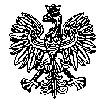 KOMENDA  WOJEWÓDZKA  POLICJIz siedzibą w RadomiuSekcja Zamówień Publicznych	ul. 11 Listopada 37/59,      26-600 Radomtel. 47 701 31 03		   Radom, dnia 18.07.2023	   Egz. poj.ZP – 1301/23  							 WYKONAWCYInformacja  z wyjaśnieniami treści SWZdotyczy postępowania o udzielenie zamówienia publicznego prowadzonego 
w trybie przetargu nieograniczonego  pn. Zakup i dostawa oleju napędowego grzewczego dla potrzeb jednostek Policji garnizonu mazowieckiegoNr spr. 14/23Zamawiający - Komenda Wojewódzka Policji z siedzibą w Radomiu, działając na podstawie art. 135 ust. 2  ustawy z dnia 11 września 2019 r. Prawo zamówień publicznych (t.j. Dz. U z 2022 r., poz. 1710 z póź. zm.) udziela odpowiedzi na pytania do treści SWZ wniesione w przedmiotowym postępowaniu:Pytanie  1 :Wnosimy o skrócenie terminu płatności faktur do 21 dni. W związku z drastycznym wzrostem kosztów finansowania po stronie wykonawcy, a co za tym idzie koniecznością zawarcia ich w składanej ofercie, takie rozwiązanie pozwoli na uzyskanie przez Zamawiającego korzystniejszych ofert. Odpowiedź:Zamawiający nie wyraża zgody na zmianę zapisów dotyczących terminu płatności faktur.Pytanie 2:Zwracamy się z prośba o zmianę jednostki miary upustu z wielkości określanej procentowo (za pomocą wskaźnika) na określaną kwoto w zł/l. Prośba ta podyktowana jest obecnie niezwykle dynamiczną zmiennością cen paliw zarówno na rynku krajowym jak i międzynarodowym oraz powszechnie stosowanym w obrocie hurtowym sposobem rabatowania kontraktów w sposób kwotowy. Dodatkowo informujemy iż tylko na zasadach upustu wyrażonego kwoto wykonawcy mają możliwość zawierania kontaktów z producentami czy importerami paliw płynnych. Odpowiedź:Zamawiający nie wyraża zgody na zmianę jednostki miary upustu z wielkości określanej procentowo na określaną kwotą w zł/lZamawiający informuje, że nie zmienia zapisów SWZPowyższe odpowiedzi  na pytania do SWZ zostają zamieszczone na stronie prowadzonego postępowania pod adresem  https://platformazakupowa.pl/pn/kwp_radom  na której zamieszczono SWZ.Udzielone odpowiedzi treści SWZ   są wiążące dla wszystkich wykonawców.Zamawiający  informuje, że termin składania i otwarcia ofert nie ulega zmianieZ poważaniemKierownikSekcji Zamówień PublicznychKWP z s. w RadomiuJustyna KowalskaWyk. 1egz.Wyjaśnienia  przesłano za pośrednictwem  platformy  zakupowej Open Nexus,  www.platformazakupowa.pl/pn/kwp_radom w dniu  18.07.2023r.Opr. E.P.G